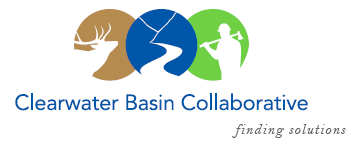 Clearwater Basin CollaborativeSteering CommitteeJuly 14, 2016 - 8:30am PAC/9:30am MTN Conference Call:  (208) 252-6102, no pin requiredAGENDADiscussion ItemsNotes from May 11, 2016July 27th Working Group Meeting (Co-Chairs, All)Regional Forester Leanne Marten VisitDirector of Idaho Parks & Recreation David Langhorst VisitCall for Agenda itemsMembership / Succession Planning Strategy (Co-Chairs)Update on OutreachConvene Nominating & Operating Protocol Committee CBC Visits Region Leadership on Recreation (see attachment, FYI)CFLR Project – Clear Creek Litigation (Co-Chairs)Development of Overall Strategy Forest Service Changes (Co-Chairs)Dan Hollenkamp, Acting Deputy Forest SupervisorCorrespondence (Kelli)Response from Chairman Miles, Nez Perce TribeRalph Rau AppreciationChairman Miles, Nez Perce TribeChris Wood, Trout UnlimitedLand Tawney, Back Country Hunters & AnglersBlake Henning, Rocky Mountain Elk FoundationCommittee Member Agenda Item Requests (All)Calendar of Events (All)